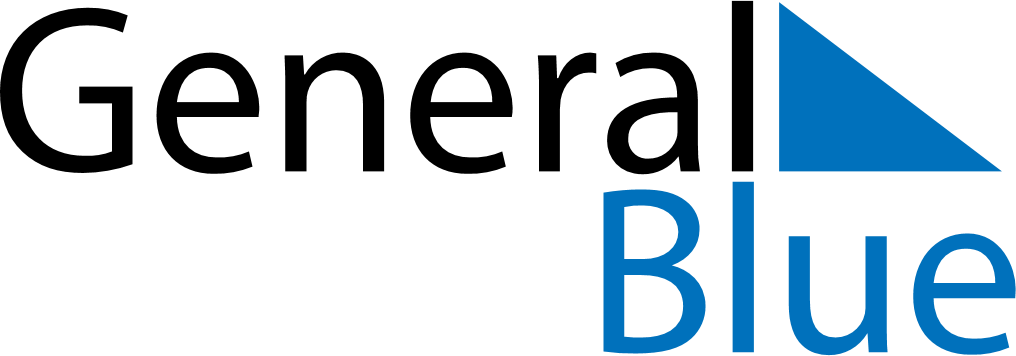 March 2024March 2024March 2024March 2024March 2024March 2024March 2024Neebing, Ontario, CanadaNeebing, Ontario, CanadaNeebing, Ontario, CanadaNeebing, Ontario, CanadaNeebing, Ontario, CanadaNeebing, Ontario, CanadaNeebing, Ontario, CanadaSundayMondayMondayTuesdayWednesdayThursdayFridaySaturday12Sunrise: 7:38 AMSunset: 6:41 PMDaylight: 11 hours and 2 minutes.Sunrise: 7:36 AMSunset: 6:42 PMDaylight: 11 hours and 6 minutes.34456789Sunrise: 7:34 AMSunset: 6:44 PMDaylight: 11 hours and 9 minutes.Sunrise: 7:32 AMSunset: 6:45 PMDaylight: 11 hours and 13 minutes.Sunrise: 7:32 AMSunset: 6:45 PMDaylight: 11 hours and 13 minutes.Sunrise: 7:30 AMSunset: 6:47 PMDaylight: 11 hours and 16 minutes.Sunrise: 7:28 AMSunset: 6:48 PMDaylight: 11 hours and 20 minutes.Sunrise: 7:26 AMSunset: 6:50 PMDaylight: 11 hours and 23 minutes.Sunrise: 7:24 AMSunset: 6:52 PMDaylight: 11 hours and 27 minutes.Sunrise: 7:22 AMSunset: 6:53 PMDaylight: 11 hours and 30 minutes.1011111213141516Sunrise: 8:20 AMSunset: 7:55 PMDaylight: 11 hours and 34 minutes.Sunrise: 8:18 AMSunset: 7:56 PMDaylight: 11 hours and 37 minutes.Sunrise: 8:18 AMSunset: 7:56 PMDaylight: 11 hours and 37 minutes.Sunrise: 8:16 AMSunset: 7:58 PMDaylight: 11 hours and 41 minutes.Sunrise: 8:14 AMSunset: 7:59 PMDaylight: 11 hours and 44 minutes.Sunrise: 8:12 AMSunset: 8:01 PMDaylight: 11 hours and 48 minutes.Sunrise: 8:10 AMSunset: 8:02 PMDaylight: 11 hours and 51 minutes.Sunrise: 8:08 AMSunset: 8:03 PMDaylight: 11 hours and 55 minutes.1718181920212223Sunrise: 8:06 AMSunset: 8:05 PMDaylight: 11 hours and 58 minutes.Sunrise: 8:04 AMSunset: 8:06 PMDaylight: 12 hours and 2 minutes.Sunrise: 8:04 AMSunset: 8:06 PMDaylight: 12 hours and 2 minutes.Sunrise: 8:02 AMSunset: 8:08 PMDaylight: 12 hours and 6 minutes.Sunrise: 8:00 AMSunset: 8:09 PMDaylight: 12 hours and 9 minutes.Sunrise: 7:58 AMSunset: 8:11 PMDaylight: 12 hours and 13 minutes.Sunrise: 7:56 AMSunset: 8:12 PMDaylight: 12 hours and 16 minutes.Sunrise: 7:54 AMSunset: 8:14 PMDaylight: 12 hours and 20 minutes.2425252627282930Sunrise: 7:52 AMSunset: 8:15 PMDaylight: 12 hours and 23 minutes.Sunrise: 7:50 AMSunset: 8:17 PMDaylight: 12 hours and 27 minutes.Sunrise: 7:50 AMSunset: 8:17 PMDaylight: 12 hours and 27 minutes.Sunrise: 7:47 AMSunset: 8:18 PMDaylight: 12 hours and 30 minutes.Sunrise: 7:45 AMSunset: 8:20 PMDaylight: 12 hours and 34 minutes.Sunrise: 7:43 AMSunset: 8:21 PMDaylight: 12 hours and 37 minutes.Sunrise: 7:41 AMSunset: 8:23 PMDaylight: 12 hours and 41 minutes.Sunrise: 7:39 AMSunset: 8:24 PMDaylight: 12 hours and 44 minutes.31Sunrise: 7:37 AMSunset: 8:25 PMDaylight: 12 hours and 48 minutes.